学習シート　　中学生　　　　　　　　　　　年　　　組　　名前　　　　　　　　　　　　　☆第２大臼歯の特徴　☆第2大臼歯をむし歯にしないためには、どうすればいいか？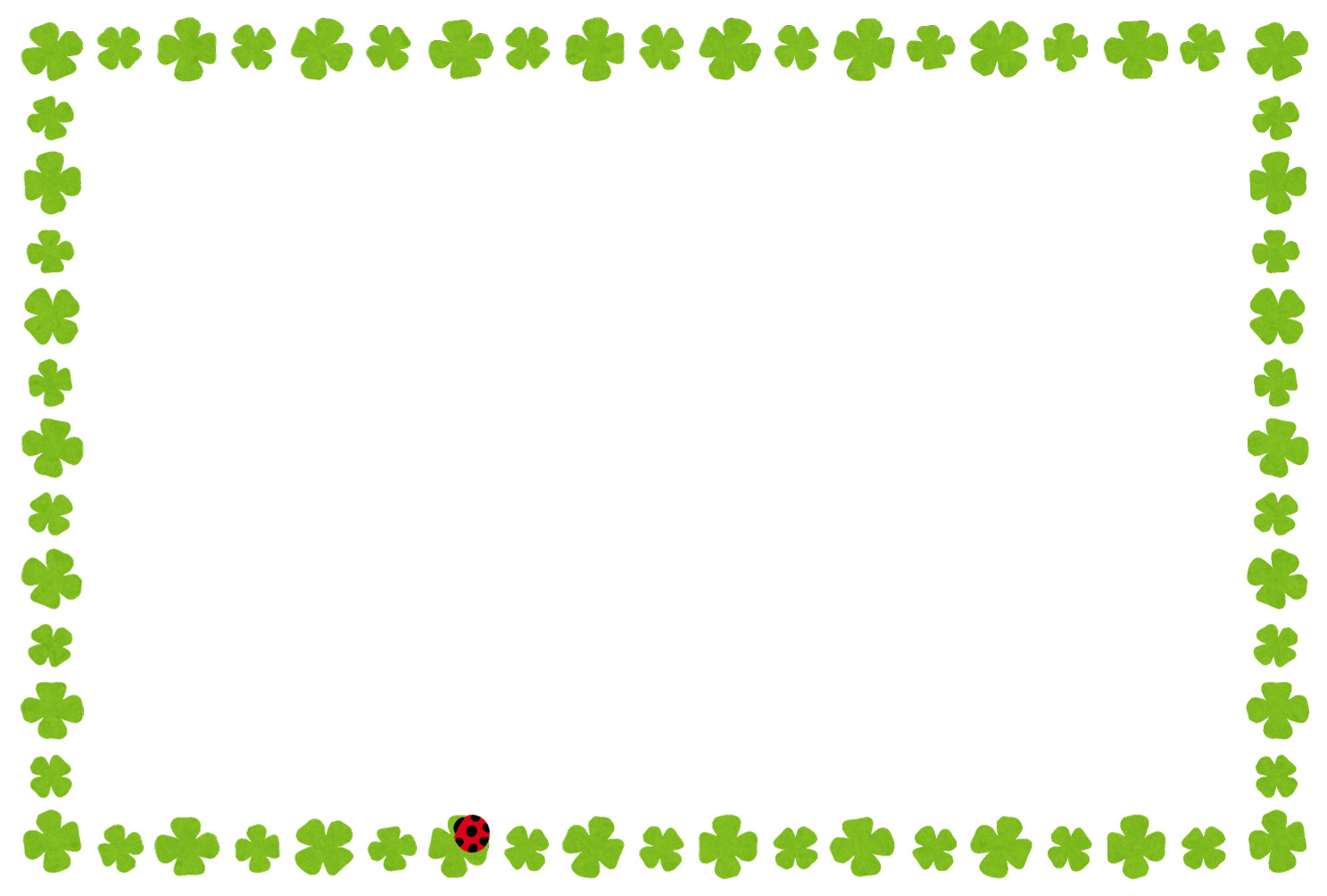 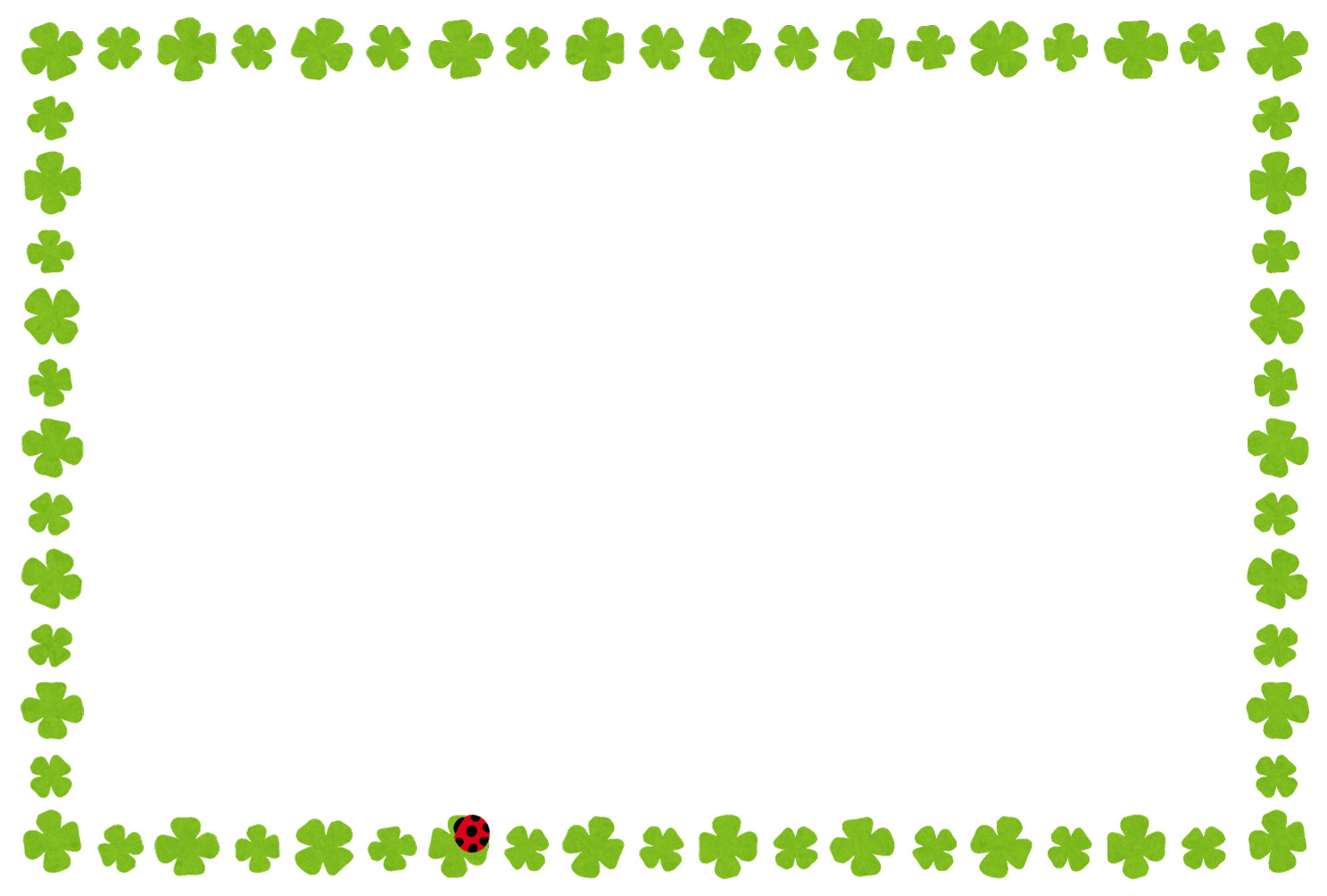 　　月　 　日　月　 　日月　 　日　　月　 　日　　月　 　日　　月　 　日　月　 　日